         The Leading Part Of the  Culture : Cuisine /Kültürel Başrol: YemekKültürel yapımızda yiyeceklerin büyük bir yeri vardır. Ülkemiz çeşitli yemeklere ve yiyeceklere sahiptir ve bu zenginliği sosyal yaşamımızın her alanında görebiliriz. Kültürümüzde yiyeceklerin insanları bir araya getirme özelliği vardır. En mutlu yaşantılarımızda da (düğün, kız isteme, doğum vb.) en mutsuz yaşantılarımızda da (cenaze) insanlar yiyecek etrafında birleşirler. Halk edebiyatı sözlü ürünlerimize baktığımızda yiyeceklerin türkülerimize, şarkılarımıza, ninnilerimize etki ettiğini görürüz.Bu projeyle amacımız Türk mutfak kültürünü araştırmak, bu kültürün aktarılmasında sözlü ürünlerimizin ne kadar etkili olduğunu ortaya koymak ve kültürümüzde yiyeceklerin insanları bir araya getirme işlevini kavramaktır.Food has a great place in our cultural structure. Our country has a variety of dishes and foods, and we can see this richness in every aspect of our social life. In our culture, food has the ability to bring people together. In our happiest lives (wedding, asking for a girl, birth, etc.) and in our saddest lives (funeral), people unite around food. When we look at our folk literature oral products, we see that food affects our folk songs, songs and lullabies.Our aim with this project is to research Turkish culinary culture, to reveal how effective our oral products are in conveying this culture, and to comprehend the function of food in our culture to bring people together.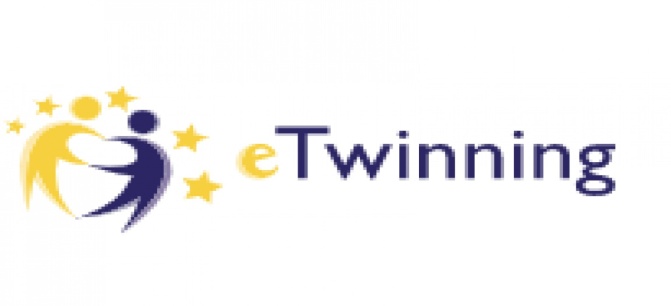 
                                                                                                              Proje Sorumlusu:                                                                                                                Nevin ÖZKAN                                                                                                            Almanca Öğretmeni